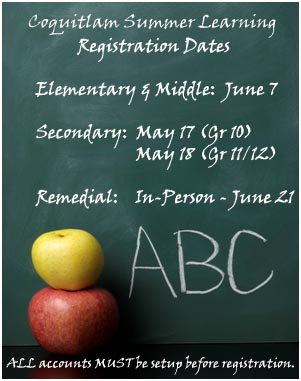 www.summerlearningcoquitlam.ca